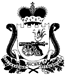                                                       СОВЕТ ДЕПУТАТОВ                           ШАТАЛОВСКОГО СЕЛЬСКОГО ПОСЕЛЕНИЯ                  ПОЧИНКОВСКОГО РАЙОНА СМОЛЕНСКОЙ ОБЛАСТИ                                                           Р Е Ш Е Н И Е   от 27 октября  2016 года                                                              № 38   д. ШаталовоОб особенностях составления, рассмотрения и утверждения проекта бюджета муниципального образования Шаталовского сельского поселения Починковского района Смоленской области на 2017 год	В соответствии с Федеральным законом от 02.06.2016 №158-ФЗ «О приостановлении действия отдельных положений бюджетного кодекса Российской Федерации и внесении изменений в отдельные законодательные акты Российской Федерации», закона Смоленской области от 29.09.2016 №84-з «Об особенностях рассмотрения и утверждения проекта областного бюджета на 2017 год и на плановый период 2018 и 2019 годов и о внесении изменений в отдельные областные законы», в целях формирования на территории Смоленской области единой политики по формированию местных бюджетов на 2017 год Совет депутатов Шаталовского сельского поселения Починковского района Смоленской областиР Е Ш И Л:1. Приостановить до 1 января 2017 года:действие пункта 1, пункта 5 части 3 Положения о бюджетном процессе в муниципальном образовании Шаталовского сельского поселения Починковского района Смоленской области, утвержденного решением Совета депутатов Шаталовского сельского поселения Починковского района Смоленской области от 27.12.2013г. №34 «Об утверждении Положения о бюджетном процессе в муниципальном образовании Шаталовского сельского поселения Починковского района Смоленской области» (в редакции решения Совета депутатов Шаталовского сельского поселения Починковского района Смоленской области от 29.12.2014г. №34, от 13.11.2015г. №16, от 28.06.2016г. №29).2. Установить, что:в 2016 году проект решения о бюджете муниципального образования Шаталовского сельского поселения Починковского района Смоленской области на 2017 год вносится на рассмотрение в Совет депутатов Шаталовского сельского поселения Починковского района Смоленской области не позднее 9 декабря 2016 года.3. Опубликовать настоящее решение в газете «Сельская новь».4. Настоящее решение вступает в силу со дня его официального опубликования.Глава муниципального образования Шаталовского сельского поселенияПочинковского районаСмоленской области                                                    Е.А.Зыкова